LETF Round 9 and Round 10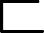 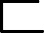 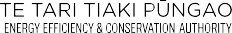 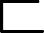 project summaryRound Nine – Public Charging Infrastructure – Journey ChargingZ Energy Limited  Public charging infrastructure – Journey Charging Culverden – one 150kW charger with two ports (1 CHADEMO, 3 CCS) $240,000Taipa – one 180kW + one 50kW charger with 3 ports (1 CHADEMO, 2 CCS) $283,800Wairoa – one 75kW charger with 2 ports (1 CHADEMO, 1 CCS) $150,000Ngatea – four 200kW chargers with 8 ports (1 CHADEMO, 7 CCS) $327,500Stratford – two 180kW chargers with 4 ports (1 CHADEMO, 3 CCS) $247,500The Lines Company Public charging infrastructure – Journey ChargingTaumarunui - one 150kW charger with two ports (2 CCS) $122,500WEL Networks Public charging infrastructure – Journey ChargingHikuai – two 160kW chargers with four ports (1 CHADEMO, 3 CCS) $266,000Raglan – two 180kW chargers with four ports (1 CHADEMO, 3 CCS) $255,500ChargeNet NZ LimitedPublic charging infrastructure – Journey ChargingGreytown - two 150kW chargers with 4 ports (1 CHADEMO, 3 CCS) $190,000Paeroa - two 150kW chargers with 4 ports (1 CHADEMO, 3 CCS) $190,000Whakatāne - two 150kW chargers with 4 ports (1 CHADEMO, 3 CCS) $190,000Jump Charging Limited Public charging infrastructure – Journey ChargingGeraldine - two 150kW chargers with four ports (1 CHADEMO, 3 CCS) $272,500Twizel - two 150kW chargers with four ports (1 CHADEMO, 3 CCS) $308,500Omarama – two 150kW chargers with four ports (1 CHADEMO, 3 CCS) $295,500EV Infrastructure Partners Public charging infrastructure – Journey ChargingRoxburgh - one 150kW charger with two ports (1 CHADEMO, 1 CCS) $165,100Te Anau - one 150kW charger with two ports (1 CHADEMO, 1 CCS) $165,100Greymouth - two 150kW chargers with four ports (1 CHADEMO, 3 CCS) $240,850Mangawhai - two 150kW chargers with four ports (1 CHADEMO, 3 CCS) $267,100Round Ten – Public Charging Infrastructure – HubsZ Energy Limited  Public charging infrastructure – Hubs Bombay – Hub site at Z – Bombay $1,336,500Service Station, Corner of Mill Road &, Great South Road, Bombay, Auckland 2675. Masterton – Hub site at Z – Masterton $935,000Service Station, 80 Chapel Street, Masterton 5810. Turangi– Hub site at Z - Turangi $1,314,500Service Station, Cnr State Highway One and, Pīhanga Road, Tūrangi 3334.ChargeNet Public charging infrastructure – Hubs Tauriko – Hub site at Tauranga Crossing shopping centre $786,0002 Taurikura Drive, Tauriko, Tauranga 3110.BP Public charging infrastructure – Hubs Papamoa – Hub site at BP Papamoa $795,00048 Bruce Road, Papamoa Beach, Tauranga 3175. Tirau – Hub site at BP Tirau $671,00058-70 Main Road, State Highway 1, Tīrau 3410. Wanaka – Hub site at BP Wanaka $377,000 Sir Tim Wallis Drive, Wanaka 9382.   